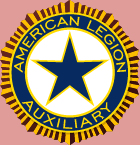 American Legion AuxiliaryDistrict 9 NewsletterAugust, 2021			                     Members of District 9 Auxiliary Is your summer going as fast as mine???  Where oh where does that time go???Well anyway, greetings!  I hope you have had a chance to take a vacation or do something fun.  It is always good to take a break from the day-to-day routine.At the moment I’m trying to figure out how to pack for the plane!  It’s been a long time since we have traveled that way.  I know we will need masks for the full time.  That’s a given with the re-entry of possible another Covid pandemic.  Nationals start August 27 and last until September 2 in Phoenix Arizona.  I’m not sure what all is taking place but I’m pretty sure it’s going to be HOT!  I will try to bring back some great ideas to share with you.New Department OfficersOur new President is Barbie Meyer , Vice President Vicki Ozenbaugh, Secretary Lisa Moore, Chaplain Pat Wiseman, Historian Angie Foster, and National Executive Woman, Kathy Mazur.  They will serve us quite well.MembershipYou may have started getting some memberships coming in for 2021-2022 but renewal notices won’t be sent until September 1, 2021.  Each unit is given a goal to reach by National.  As soon as I know I’ll pass it along to you.  Be nice to your membership chairman because she is going to be very busy.  Kimberly Gurly will keep us posted monthly on how close you are coming to meeting your goals.Girl’s StateIf you sponsored a girl this year and paid $400 for expenses you should have already received a return check for about half of that!Scavenger Hunt as a FundraiserHave you heard about the American Legion Auxiliary Scavenger Hunt?   If you are one who likes a challenge we have one for you.  It’s a fundraiser. I've attached a copy of the flyer, the rules, an application form and a Media Release. You may make additional copies of the information and encourage you to share the Media Release with your local newspaper and radio station.   This fundraiser is NOT just for our Legion Family, but is open to anyone who wants to participate.  Please encourage your members, families, the youth and all people in your community to participate.  The proceeds from this fundraiser will go toward the American Legion Auxiliary Building Fund.  As you may be aware a new American Legion/American Legion Auxiliary building is needed and the search for a new building is currently in process.  So, it is very important that we have your support and participation.  *Please* share the attached information. Time and Place for 2021-20222021 Oratorical Contest-Sat.Oct.30/Storm date Nov.132021 Fall Roundup-Sat.Nov.6, 2:00 Indianola2022 Dist. Convention, Sat March 19-9:30/McCook/Fairground2022 Junior Law Cadet-Sun. May 1,2:00 McCook Jr.HighI would really like to attend one of each of your meetings this year.  My email is pkennedy@gpcom.net to let me know when your meetings are held.President			Vice-President                     Secretary/Treasure                    ChaplinPeggy I. Kennedy		Bree Frazier			Maria Atterberry		Liana Rich310 Christi Ave.		71820 Franco Dr.		704 Rochelle St.		908 East 7thCulbertson Ne 69024	McCook Ne. 69001		Elwood Ne 68937-5231	McCook Ne 69001308-340-1368		308-340-3639		308-325-2863		345-2531/737-6146pkennedy@gpcom.net     baq_55@yahoo.com    m_atterberry@hotmail.com	  lianarich@mccooknet.com